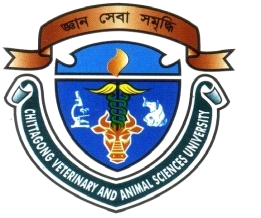 ASSESSMENT OF EXTRACTION PROCESS, DEGRADATION KINETICS OF ANTHOCYANIN FROM EGGPLANT (SOLANUM MELONGENA) PEEL AND ITS USE FOR MAKING OF GUAVA JELLYMd. Jamshed AlamRoll No.: 0116/02Registration No.: 352Session: January-June/2016A thesis submitted in the partial fulfillment of the requirements for thedegree of Master of Science in Food processing and EngineeringDepartment of Food Processing and EngineeringFaculty of Food Science and TechnologyChittagong Veterinary and Animal Sciences UniversityChittagong-4225, BangladeshJune 2018AuthorizationI hereby declare that I am the sole author of the thesis. I also authorize the Chittagong Veterinary and Animal Sciences University (CVASU) to lend this thesis to other institutions or individuals for the purpose of scholarly research. I further authorize the CVASU to reproduce the thesis by photocopying or by other means, in total or in part, at the request of other institutions or individuals for the purpose of scholarly research.I, the undersigned, and author of this work, declare that the electronic copy of this thesis provided to the CVASU Library, is an accurate copy of the print thesis submitted, within the limits of the technology available.Md. Jamshed AlamJune 2018ASSESSMENT OF EXTRACTION PROCESS, DEGRADATION KINETICS OF ANTHOCYANIN FROM EGGPLANT (SOLANUM MELONGENA) PEEL AND ITS USE FOR MAKING OF GUAVA JELLYMd. Jamshed AlamRoll No.: 0116/02Registration No.:352Session: JanuaryJune/2016This is to certify that we have examined the above Master’s thesis and have found that is complete and satisfactory in all respects, and that all revisions required by the thesis examination committee have been made.--------------------------------------------------------(Mrs. Shireen Akther)Superviser--------------------------------------------------------(Mrs. Shireen Akther)Chairman of the Examination CommitteeDepartment of Food Processing and EngineeringFaculty of Food Science and TechnologyChittagong Veterinary and Animal Sciences UniversityChittagong-4225, BangladeshJune 2018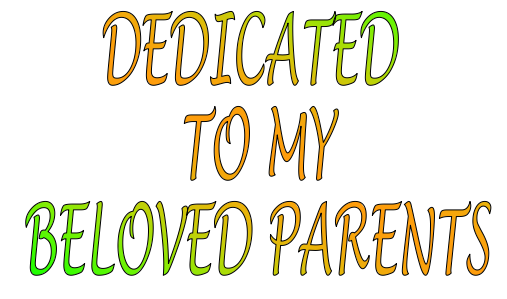 ACKNOWLEDGEMENTSThe author remembers the Almighty “ALLAH”, the omnipotent, omnipresent and omniscient who empowers the author to complete the work of this dimension and the manuscript successfully.I would like to expresses the first and foremost heartiest appreciation, deepest sense of gratitude and best regards to my supervisor Shireen Akther (Head, Department of Food processing & Engineering, Faculty of food science & Technology, CVASU). Without her guidance it would not be possible for me to complete the research and then write up the dissertation successfully.It is a pleasure to express profound respect to honorable teacher Dr. Md. Rayhan Faruque, Dean, Food Science and Technology, for his sincere co-operation and valuable suggestions for carrying out the project work and improving the project report.It’s a pleasure to express profound respect to honorable teacher Professor Dr. Goutam Buddha Das, Vice Chancellor of Chittagong Veterinary and Animal Sciences University (CVASU), for his sincere co-operation and valuable suggestions for carrying out the project work and improving the project report.I feel much pleasure to convey my profound thanks to who were involved with my research Kazi Nazia Sharmin (Assistant Professor and Head, Applied Food Science and Nutrition, Faculty of Food Science & Technology, CVASU) for her valuable advice, scholastic guidance, inspiration and suggestions during my study period.The author would like to express his gratefulness to National Science and Technology (NST) under the ministry of Science and Technology, Bangladesh for financial support.Finally, the author wishes to acknowledge his heartfelt indebtedness to his beloved parents for their patience, inspirations, sacrifices, blessing and encouragement for completing the research work successfully.The Author                                                                                                   TABLE OF CONTENTSLIST OF ABBREVIATIONLIST OF FIGURESLIST OF TABLESABSTRACTThere is a growing attention in natural colorants as an alternative of synthetic colorants which have many biological activities and antioxidant potential on consumer health. The present study deals with the assessment of extraction process and the effects of pH (1.0, 3.0, and 5.0), extraction media (water and 50% ethanol) and storage condition (ambient and refrigeration)  on anthocyanin content and degradation kinetics of total anthocyanin in the peel of eggplant. Maximum amount of anthocyanin content was obtained in water and 50% ethanol (247.02 ± 2.98) and (190.51 ± 3.40) mg/100g respectively at pH 3.0 followed by pH 1.0 and pH 5.0. Better results for kinetic parameters (t1/2, %R) were noticed at lower pH for water followed by 50% ethanol at refrigeration temperature. Anthocyanin degradation was   accelerated at ambient atmospheric temperature (30 ± 2)° C than in refrigeration storage condition. PH, storage time and temperature affected the stability of anthocyanin. Experience of this research work suggests that anthocyanin from the peel of eggplant may be an excellent source to meet up the increasing need of natural colorants. The extracted anthocyanin from the peel of eggplant was also used to prepare guava jelly and investigate the changes in moisture content, ash content, acidity, reducing sugar, non-reducing sugar, total sugar and total soluble solids (TSS). The result  showed that no significant changes in moisture content (28.72 ± 1.64)%, ash content (0.67 ± 0.01)%, acidity (0.35 ± 0.01)%, reducing sugar (27.08 ± 1.98)%, non-reducing sugar (35.81 ± 1.15)%, total sugar (62.89 ± 3.10)% and total soluble solids (66.00 ± 1.00) °brix of guava jelly due to addition of anthocyanin. CHAPTERTITLEPAGE NO.AUTHORIZATIONIIACKNOWLEDGEMENTVLIST OF ABBREVIATIONSXLIST OF FIGURESXIILIST OF TABLEXIIIABSTRACTXIVCHAPTER-IINTRODUCTION1CHAPTER-IIREVIEW OF LITERATURE72.1 Eggplant82.1.1 History of  Eggplant102.1.2 Soil and climatic requirements102.1.3 Human health beneﬁts112.1.4 Nutritional values112.2  Anthocyanin122.3 Extraction of anthocyanins172.3.1 Chemical extraction of anthocyanin192.3.2 Physical extraction of anthocyanin202.4 Purification of anthocyanin212.5 Stability of anthocyanin212.6 Food application of anthocyanin232.7 Guava242.7.1 Maturity252.7.2 Ripening stage of guava252.7.3 Physical properties of guava252.7.4 Nutritive value282.7.5 Chemical composition292.7.6  Storage322.7.7 Guava jelly32CHAPTER IIIMATERIALS AND METHODS343.1. Materials353.1.1. Sample collection and preparation353.1.2. Chemicals and reagents363.2. Methods363.2.1. Extraction of anthocyanin with different solvent under different pH (1, 3, 5) and storage conditions (ambient and refrigerated)363.2.2. Determination of anthocyanin content extracted with different solvents under different pH and storage conditions363.2.3 Assessment of kinetic parameters (Half-life and color retention percentage) of anthocyanin extracted from the peel of eggplant373.2.4 Preparation of guava jelly with natural color (anthocyanin) and artificial color (a mixture of E104 quinoline, acetic acid and E122 carmosine)383.2.5 Comparative assessment of physicochemical Properties of guava jelly made with natural color (anthocyanin) and artificial color (a mixture of E104 quinoline, acetic acid and E122 carmosine)383.2.5.1 Determination of moisture content383.2.5.2 Determination of acid insoluble ash393.2.5.3 Determination of percentage acidity393.2.5.4 Determination of reducing sugar403.2.5.5 Determination of non-reducing sugar403.2.5.6 Estimation of total sugar413.2.5.7 Determination of total soluble solids (TSS)413.2.6 Statistical Analysis41CHAPTER IVRESULTS424.1. Anthocyanin content extracted with different solvent under different pH and storage conditions434.2 Kinetic degradation (Half-life and color retention percentage) of anthocyanin extracted from the peel of eggplant454.3 Physicochemical composition of guava jelly made with natural color (anthocyanin) and artificial color48CHAPTER VDISCUSSION495.1 Effects of solvent, pH and storage condition on anthocyanin content505.2 Assessment of kinetic parameters (Half-life and color retention percentage) of anthocyanin extracted from the peel of eggplant515.3 Comparative assessment of physicochemical composition of guava jelly made with natural color (anthocyanin) and artificial color (a mixture of E104 quinoline, acetic acid and E122 carmosine)53CHAPTER VICONCLUSIONS55CHAPTER VIIRECOMMENDATIONS AND FUTURE PERSPECTIVE57REFERENCES59APPENDICES77APPENDIX-IEffects of solvent, pH on anthocyanin content (mg/100g of dry matter) at ambient storage condition78APPENDIX-IIEffects of solvent, pH on anthocyanin content (mg/100g of dry matter) at refrigerated storage condition79APPENDIX-IIIHalf-life (t1/2) time values in days as kinetic parameters for anthocyanin degradation from eggplant at ambient storage condition80APPENDIX-IVHalf-life (t1/2) time values in days as kinetic parameters for anthocyanin degradation from eggplant at refrigerated storage condition81APPENDIX-VColor retention percentage (%R) as kinetic parameters for anthocyanin degradation from eggplant at ambient storage condition82APPENDIX-VIColor retention percentage (%R) as kinetic parameters for anthocyanin degradation from eggplant at refrigerated storage condition83APPENDIX-VIIPhysicochemical composition of guava jelly made with natural (anthocyanin) color and artificial color84APPENDIX-VIIIPHOTO GALLERY85BRIEF BIO-DATA OF THE STUDENT91WORDSABBREVIATIONDNADeoxyribo Nucleic AcidFAOFood and Agriculture OrganizationUSDAUnited States Department of AgricultureSPESolid Phase extractionLLELiquid Liquid ExtractionMPLCMedium Pressure Liquid ChromatographyBARIBangladesh Agricultural Research OrganizationKPaKilo PascalPRTCPoultry research and Training CenterRPMRevolutions Per MinutenmNano MetreMWMolecular WeightDFDilution FactorKMSPotassium-meta-sulfateTSSTotal Soluble SolidAOACAssociation of Analytical Chemists⸰CDegree Centigrade%PercentageKgKilo grammgMili gramppmParts per millionµgMicrogrammMeterhaHectareBCBefore ChristKcalKilo CaloriemcgMicrogramIUInternational UnitLLiterMAEMicrowave-Assisted Extraction UAEUltrasound-Assisted Extraction PFEPressurized Fluid Extraction SWESubcritical water extraction SPESupercritical Fluid Extraction PLEpressurized Liquid Extraction EAEEnzyme-Assisted Extraction SPMESolid Phase Microextraction MEMembrane Extraction HHPHigh Hydrostatic Pressure EFElectric Fields CCColumn Chromatography CCCCountercurrent Chromatography GCGas Chromatography LC Liquid Chromatography Techniques MS Mass Spectrometry NMR Nuclear Magnetic Resonance CE Capillary Electrophoresis TLCThin layer Chromatography vVolumeHPLCHigh Pressure Liquid ChomatographyPDAPhotodiode Array UVUlta VioletcmCentimeterBAUBangladesh Agricultural UniversityDMRTDuncan Multiple Range Tests PPOPolyphenol OxidasePODPeroxidesSDStandard DeviationAASAtomic Absorbance Spectroscopy NIRSNear-infrared Spectroscopy GC-MSGas Chromatography-mass spectroscopy GC-MSGas Chromatography-mass spectroscopy SL. NO.DESCRIPTION OF FIGUREPAGE NO.01Eggplant (Solanum melongena L.)902Sliced peel of eggplant (Solanum melongena L.)1003General structure of Anthocyanin1504Structure of six types of Anthocyanin1505Types of Anthocyanin1606Effect of pH on malvidin-3-glucoside23SL. NO.DESCRIPTION OF TABLEPAGE NO.01Chemical composition of eggplant (Solanum melongena L.)1202Average amount of anthocyanins in some foodstuffs1703Strategies for preparation and characterization of anthocyanin samples from plant materials1804Chemical composition of Guava (Psidium guajava)3105Effects of solvent and pH on anthocyanin content (mg/100g of dry matter) under various storage conditions4406Half-life (t1/2) time values in days as kinetic parameters for anthocyanin degradation from eggplant under various storage conditions4607Color retention percentage (%R) as kinetic parameters for anthocyanin degradation from eggplant under various conditions4708Physicochemical composition of guava jelly made with natural color (anthocyanin) and artificial color48